Lampiran 27HASIL DOKUMENTASI PENELITIAN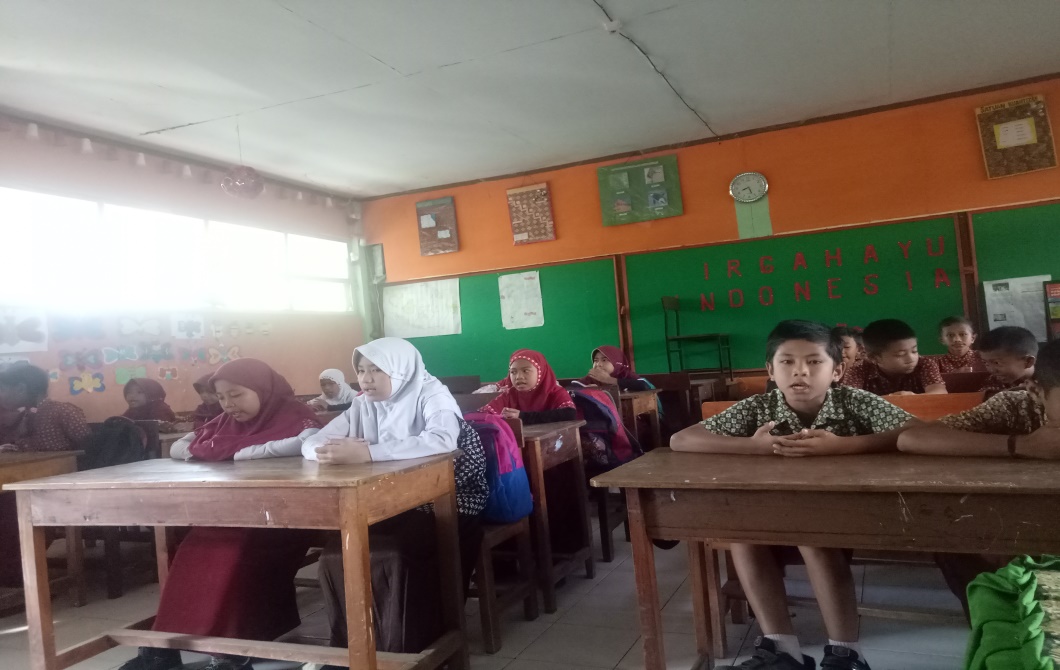 Gambar L. 27.1:  Berdo’a Sebelum Belajar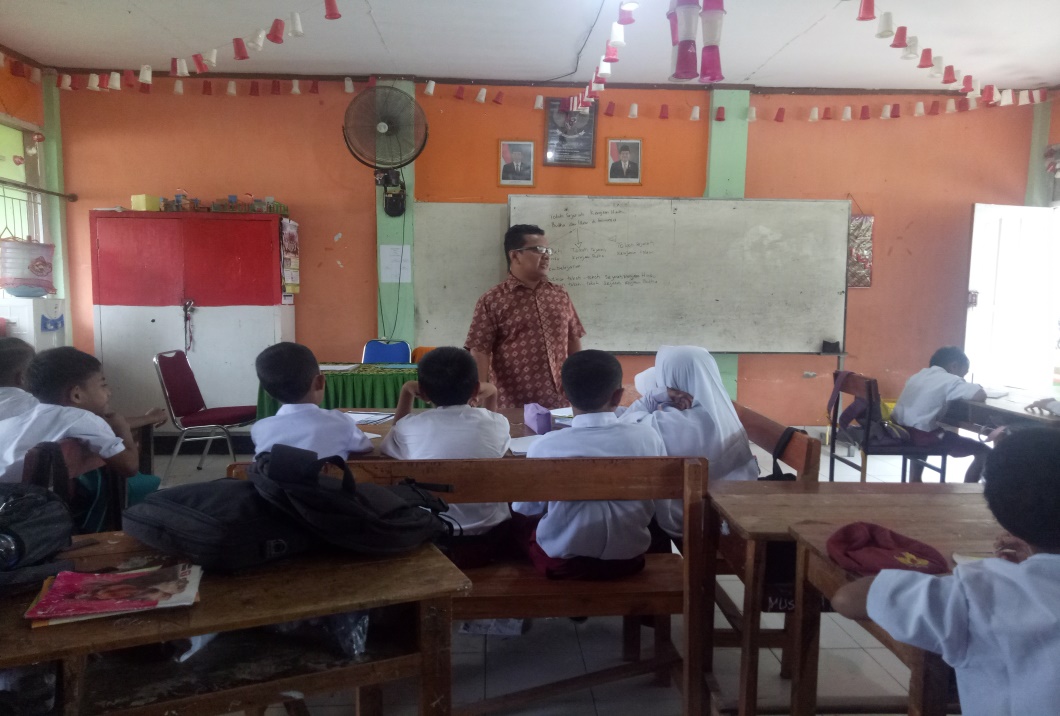 Gambar L. 27.2:  Penyampaian  Kompetensi Dasar/KD 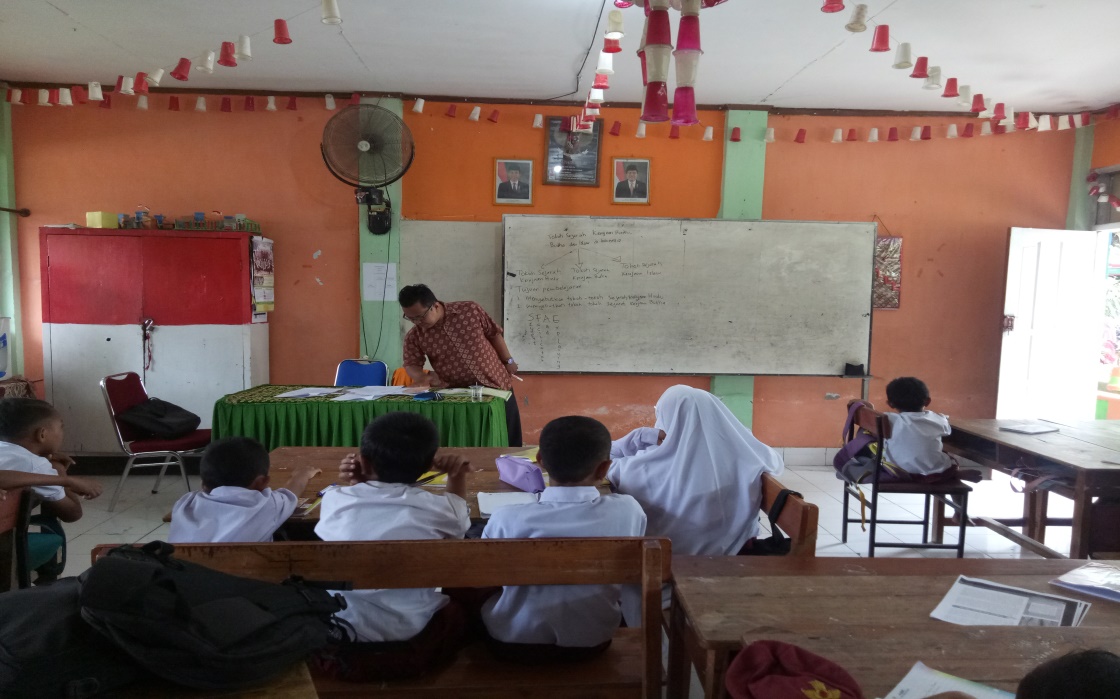 Gambar L. 27.3:  Mendemonstrasikan garis besar materi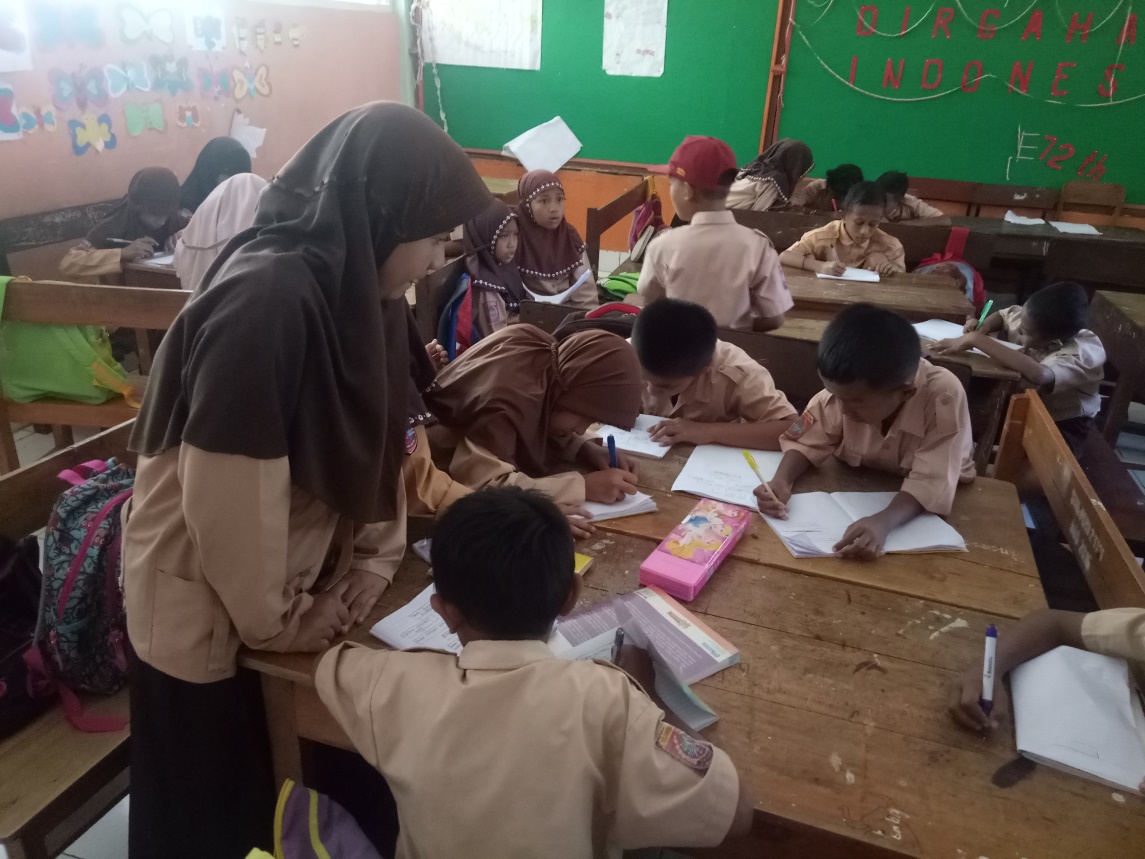 Gambar L. 27.4:  pembentukan kelompok 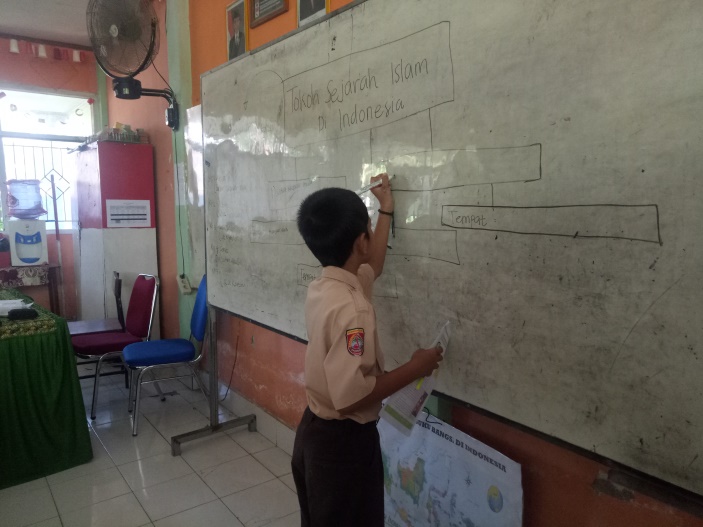 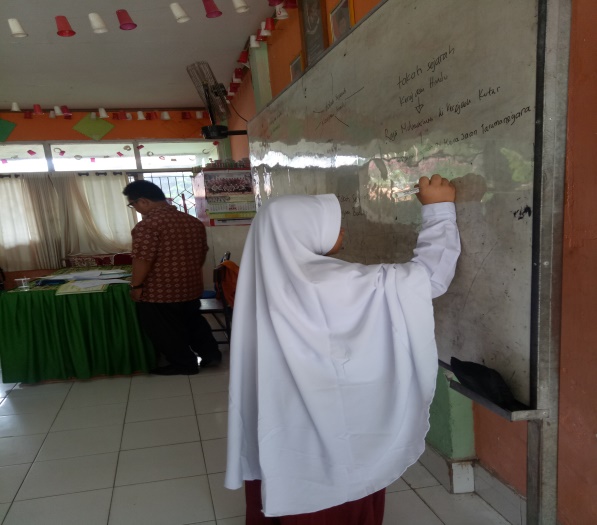 Gambar L. 27.5:  siswa menjelaskan menggunakan bagan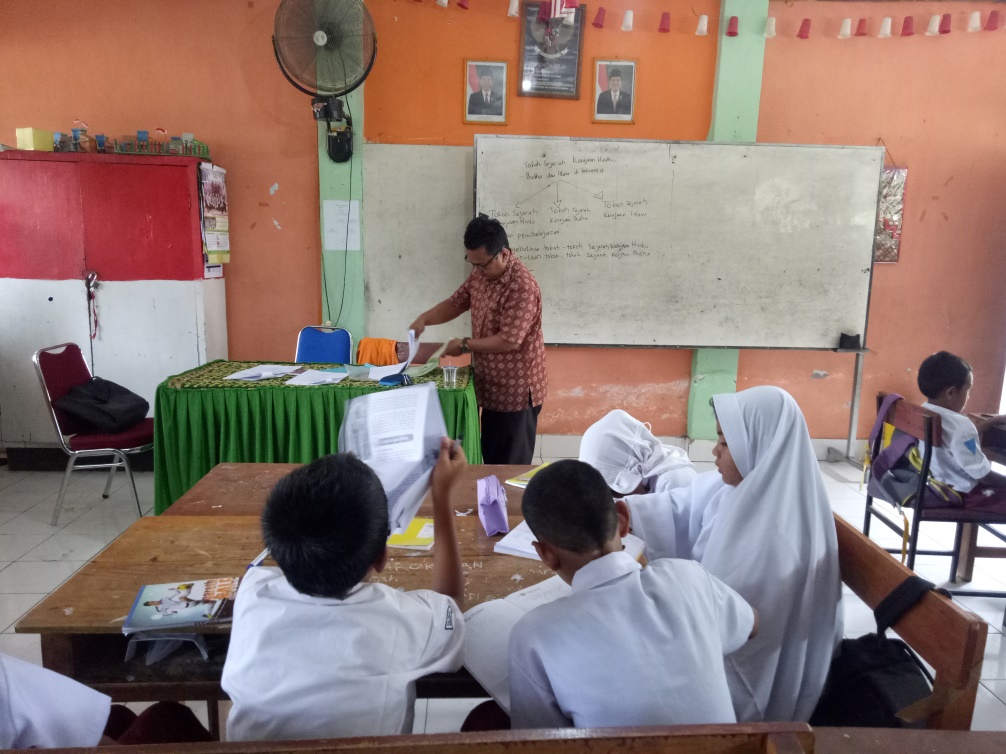 Gambar L. 27.6:  Menyimpulkan pendapat atau ide dari siswa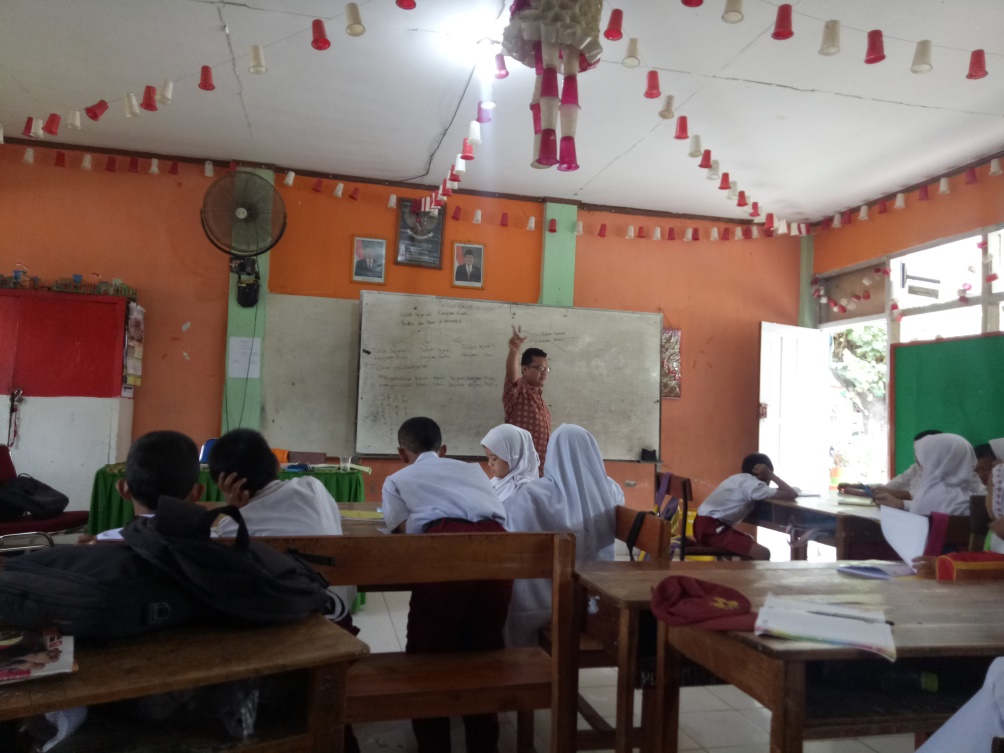 Gambar L. 27.7:  menerangkan semua isi materi yang disajikan saat itu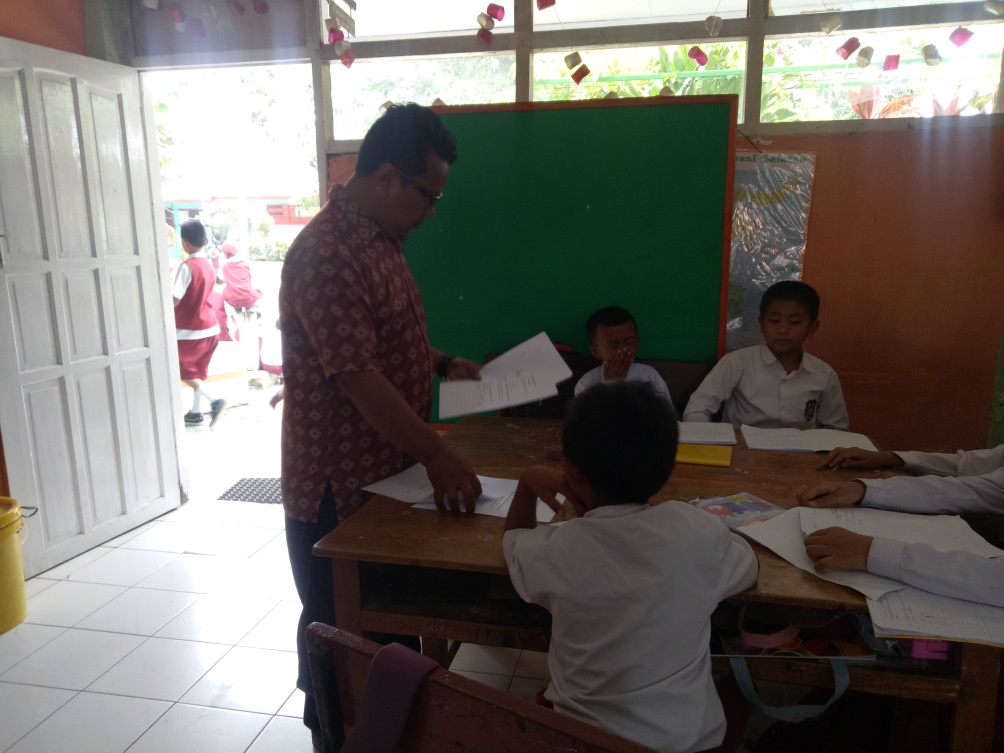 Gambar L. 278: Pembagian LKK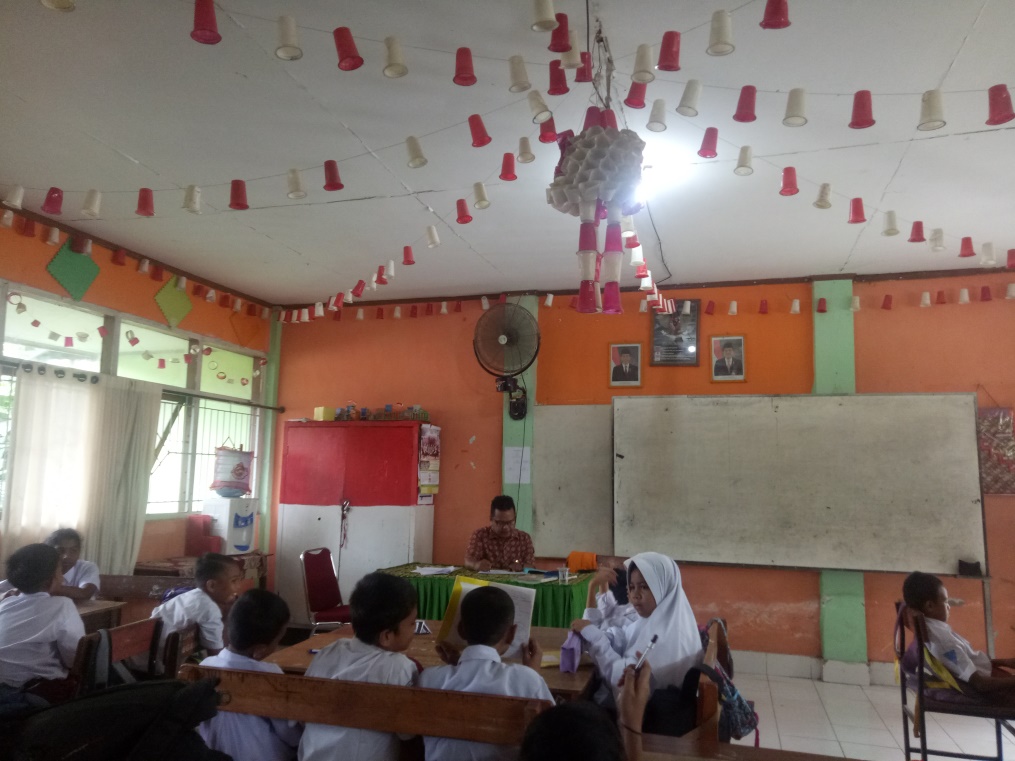 Gambar L. 27.9:   Menyimpulkan materi pembelajaran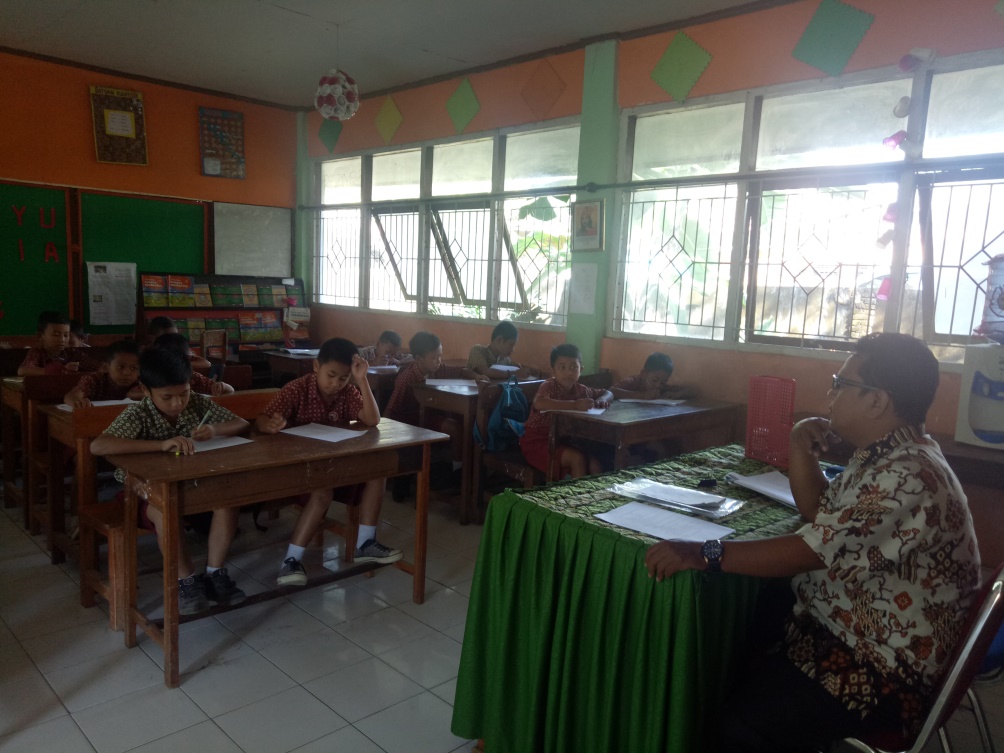 Gambar L.27.10:  Tes siklus I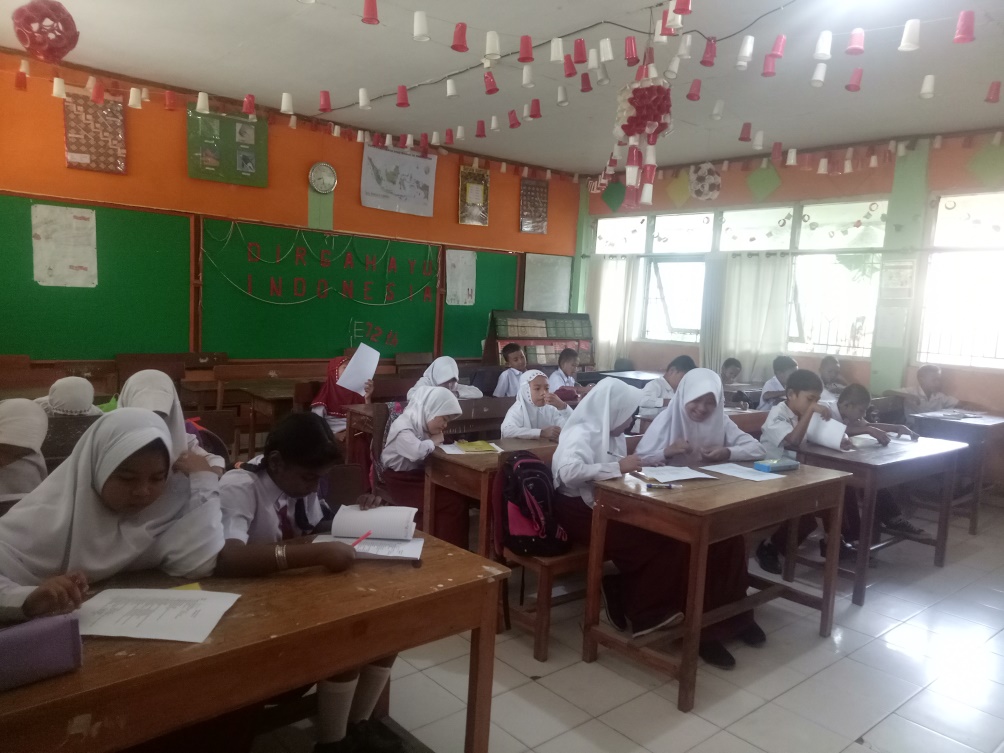 Gambar L.27.11:  Tes siklus IILampiran 28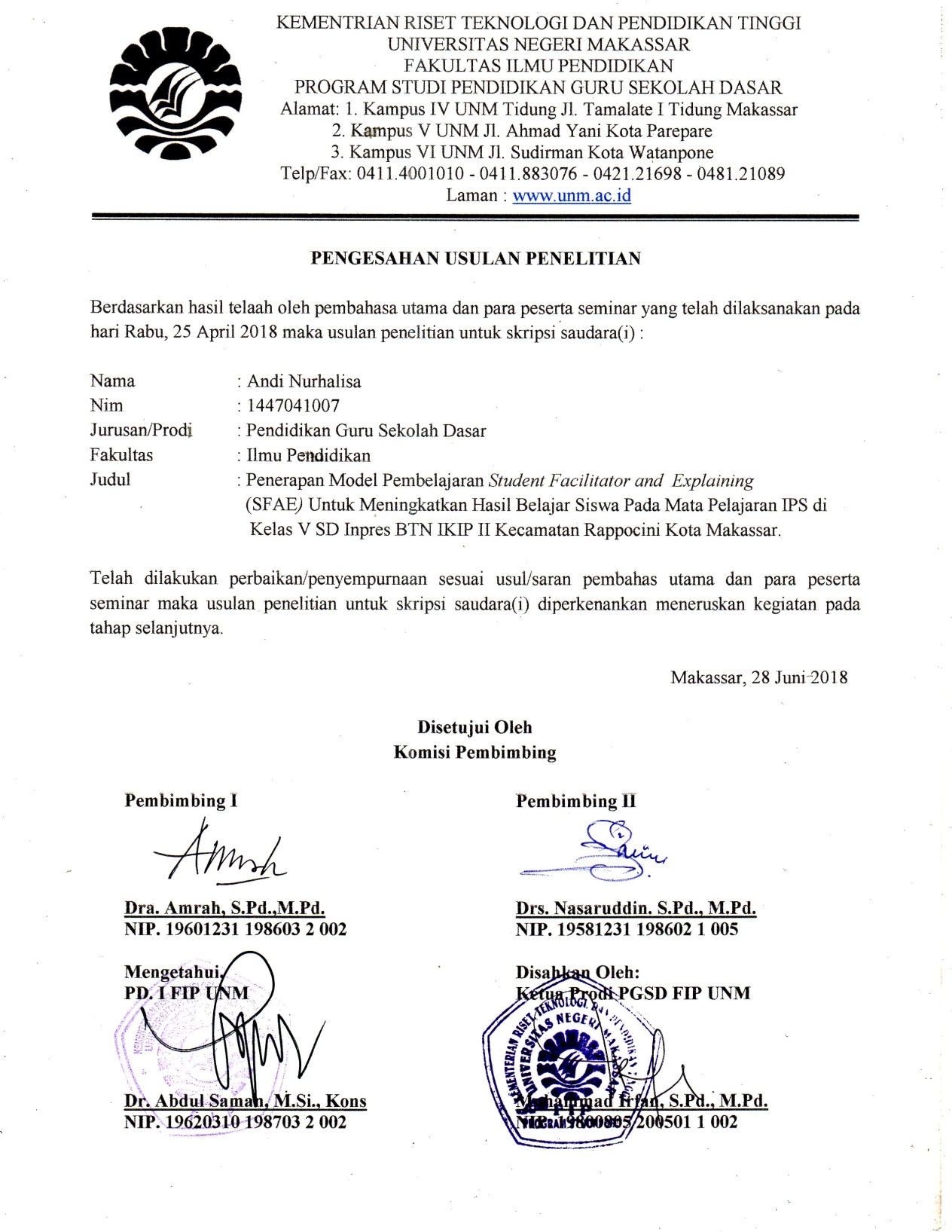 Lampiran 29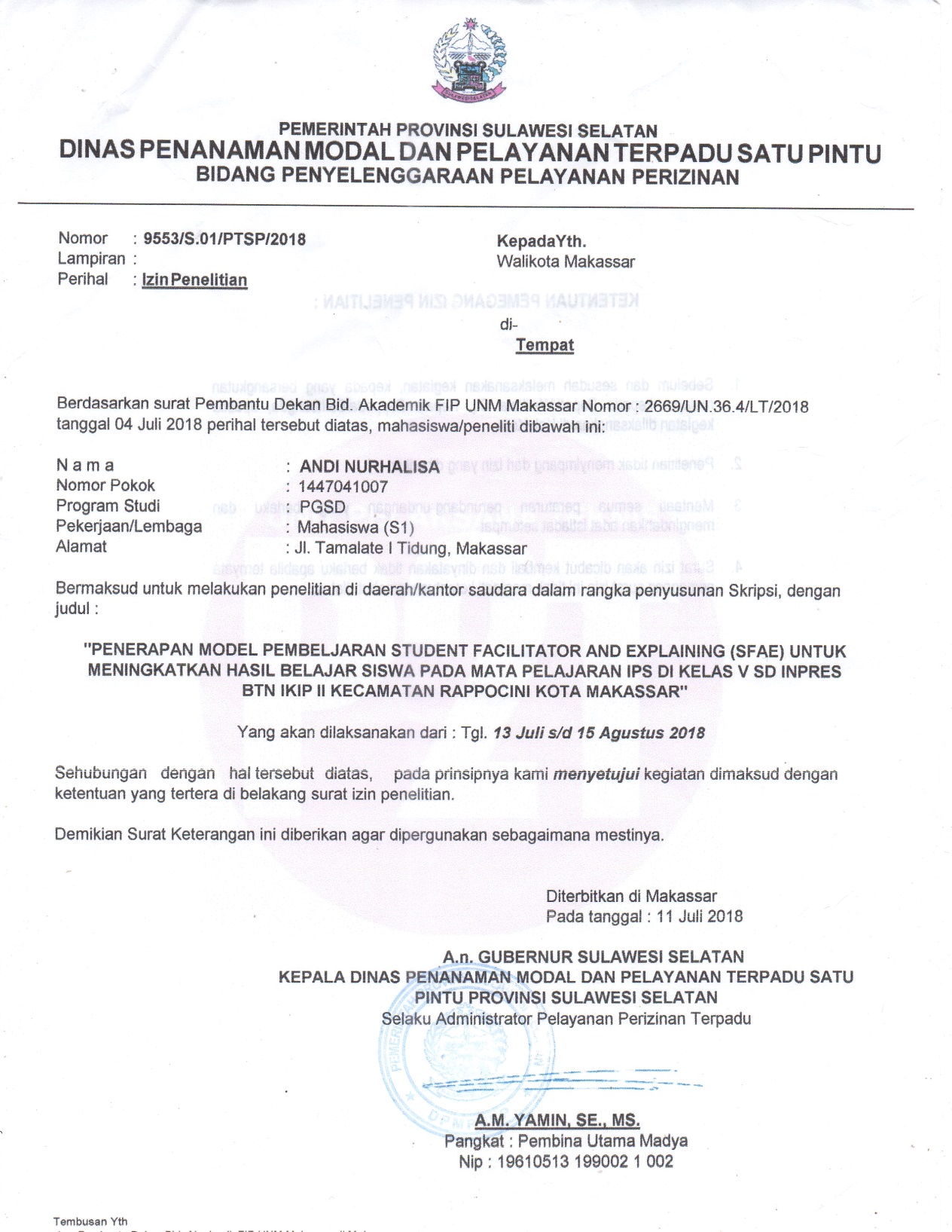 Lampiran 30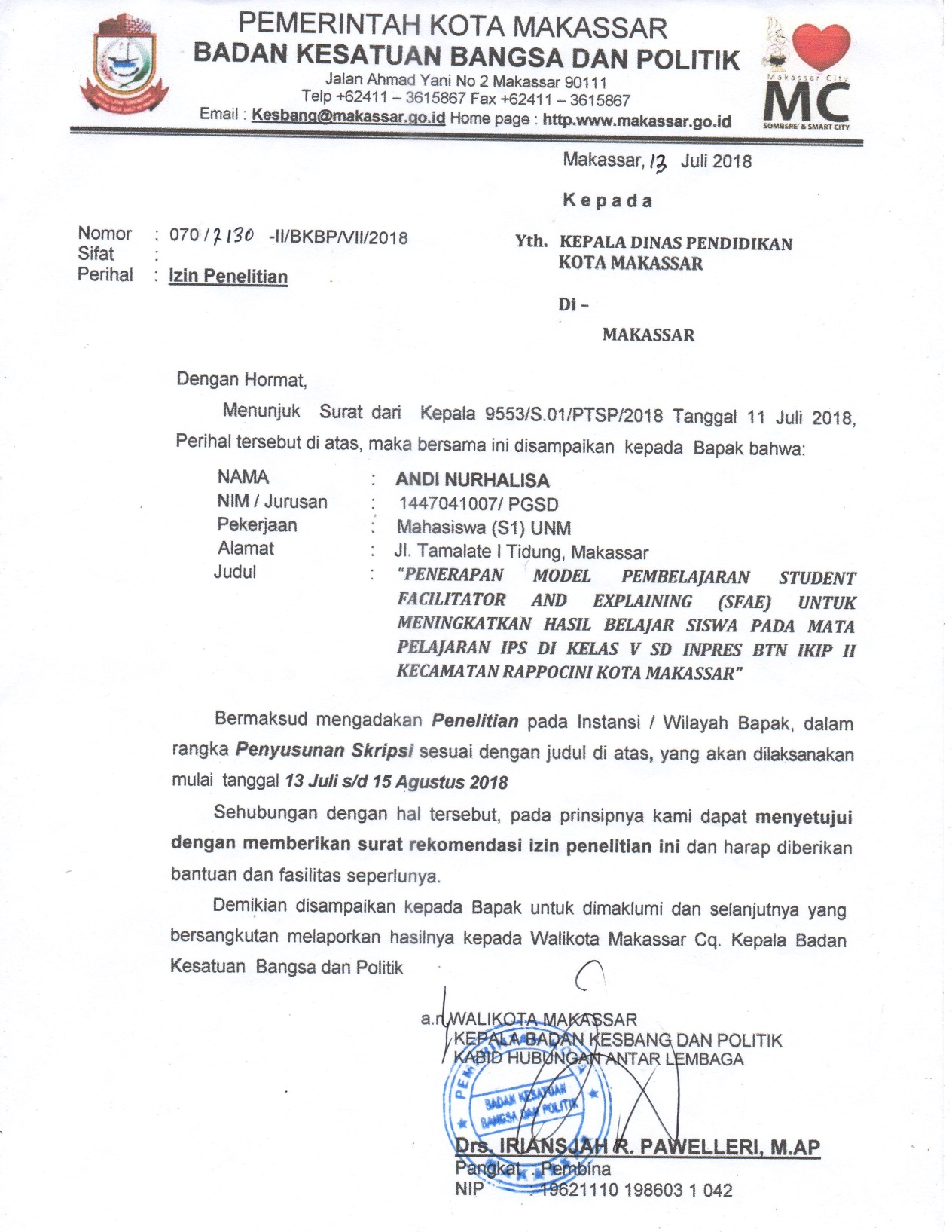 Lampiran 31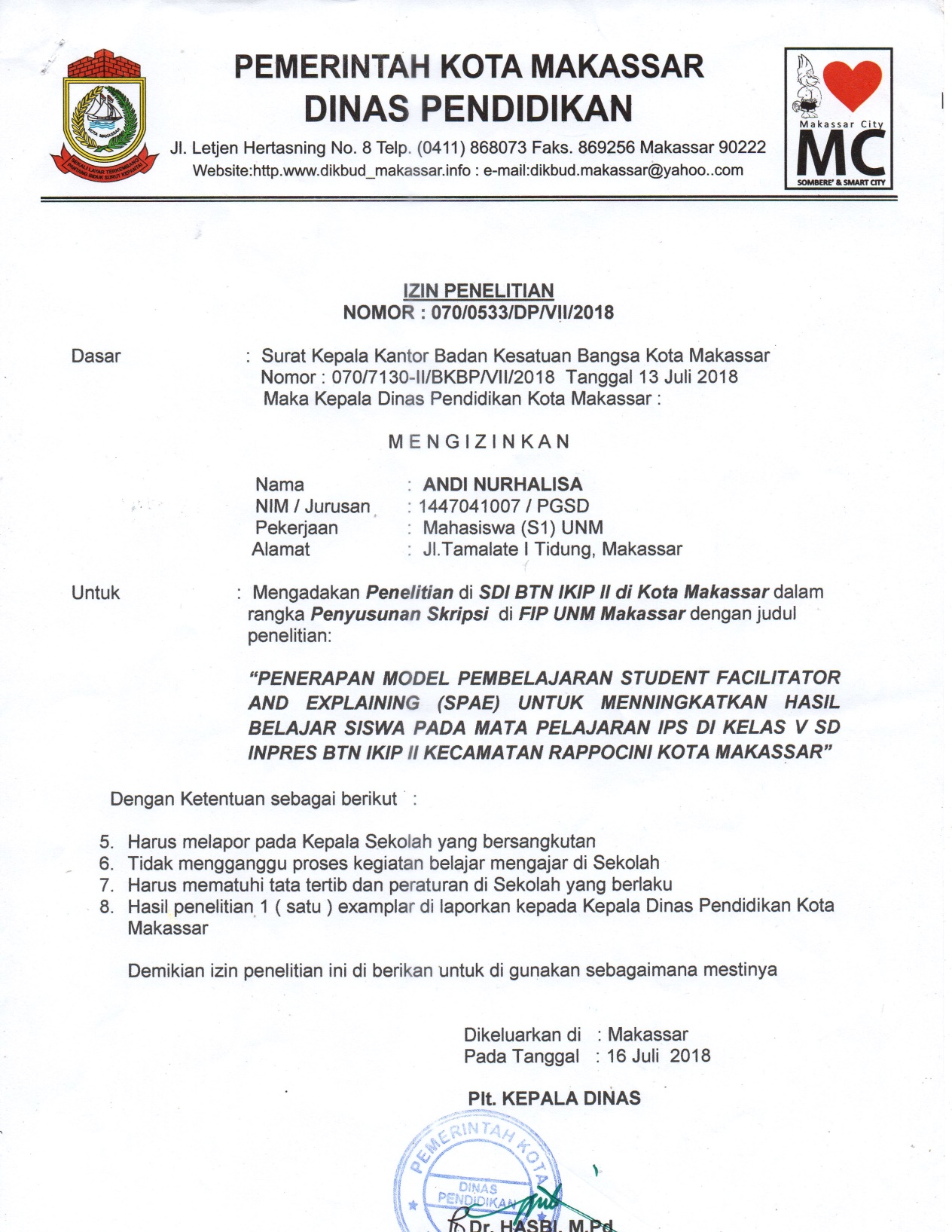 